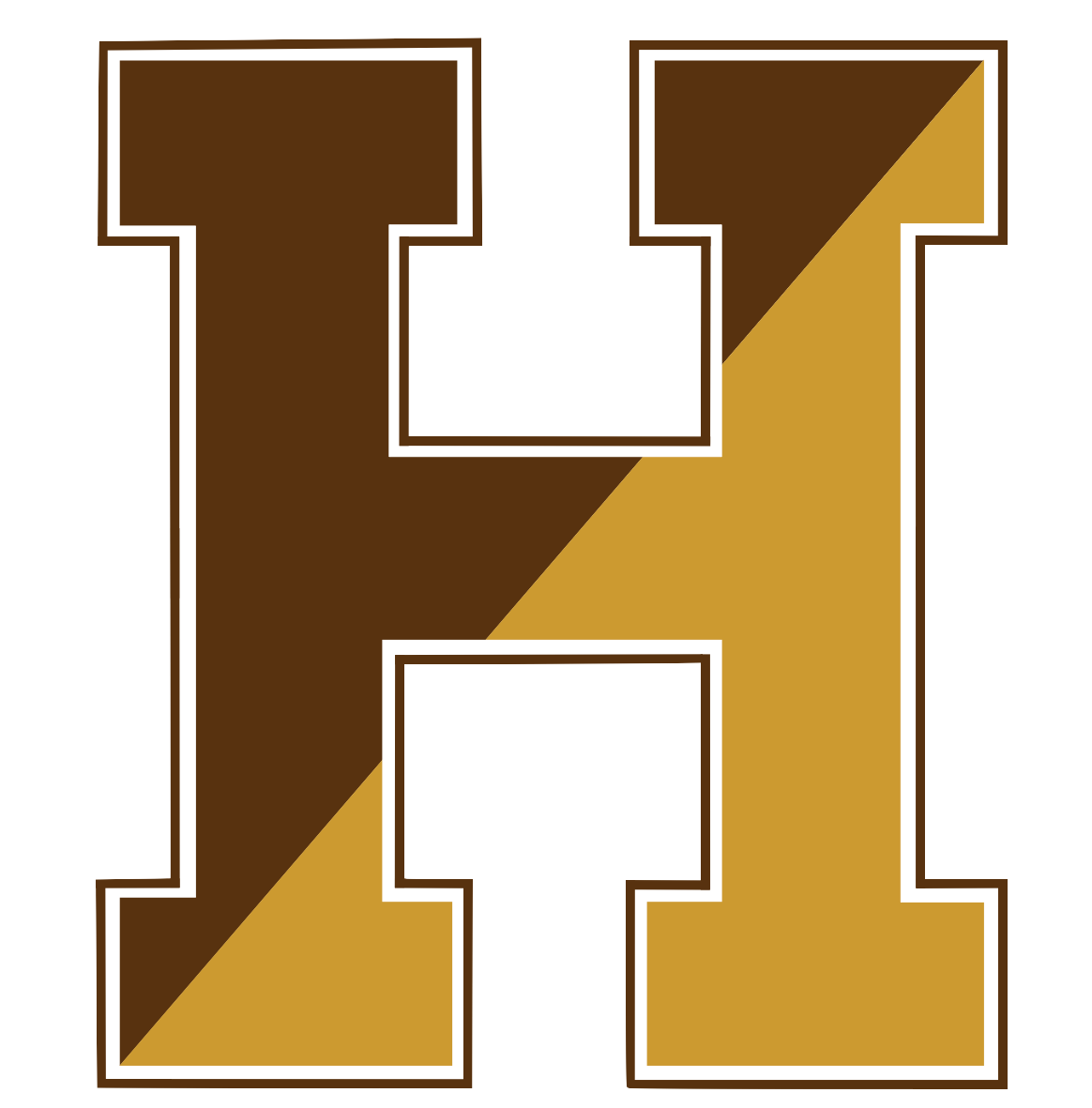 AnnouncementsGood morning. It is Wednesday, November 3, 2021Please pause for a brief moment of silence…Please rise for the Pledge of Allegiance…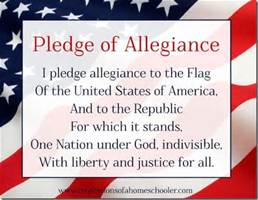 The Science Team has its next competition on Tuesday, November 9 beginning at 2:15 in room 110.  To plan for the competition, there will be a preparation meeting on Monday, November 1 at 2:15 in room 110.  If you are unable to make the Monday meeting you can sign up on the Science Team Google Classroom.  Use join code t467c7 or email Mrs. Dalphin for an invitation.  This month's events are Physics Escape Room, Science Pictionary, and Animal Anatomy.The Garden Club will be starting today after school in room A10.  We are looking for students who want to plant plants, make center pieces, wall hangings and so much more! Please come join us!Have a nice day!